Seminar on Trade Facilitation and Master Plans for Single Windows implementation Moscow, 25-26 November 2013 Address: Russian Union of Industrialists and Entrepreneurs, Kotelnicheskya nab., 17Moscow 109240 AGENDA9:30 Registration, Coffee - break 10:00 – 10:20 Welcome address/Policy segment: Vladimir Goshin, Board Member of the Eurasian Economic Commission (Minister for Customs cooperation) and  Andrei Slepnev Board Member of the Eurasian Economic Commission (Minister of Trade)10:20 – 10:30  Welcome address: UN ECE 10:30 – 13:00 Session 1: National programmes for providing electronic public services in the field of foreign trade in the member countries of the Customs UnionModerator:  Vladimir Goshin, Board Member of the Eurasian Economic Commission (Minister for Customs cooperation) /Dmitri Nekrasov, Director of the Department of Customs legislation and legal practicePresentations:Representative of the Ministry of Communications of  BelarusRepresentatives of the State Customs Committee of BelarusRepresentative of the Ministry of Transport of KazakhstanThe representative of the Customs Control Committee of KazakhstanRepresentative of the Government of the Russian Federation dealing with Information TechnologyRepresentative of the Federal Customs Service of the Russian FederationDiscussionSummary of the First Session13:00 – 14:00 Lunch14:00 – 16:00 Session 2: International experience in building and solving problems in the implementation of a Single Window projectModerator: Mario Apostolov / Sergan Duisebaev, Deputy Director of Customs legislation and legal practiceSpeakers:Mario Apostolov, Regional Advisor, UNECE: Single Window as a trade facilitation instrument in the framework of a trade facility strategy; the need for inter-agency cooperation on the basis of a Master PlanDonald Chor Suan Tan, WCO: International Standards and tools for information exchange that should be considered in building the Single Window systemsJonathan Koh, Krimson Lodjik, Singapore: The Singapore Model of the Single Window Representative of the Single Window system in Sweden: «The Swedish Model of the Single Window»Sun Man Kim, Korea Trade Network (KTNET), the Republic of Korea: Experience in building the Korean inter-agency information exchange portalRoger Veillard, Director of the Single Window project in France, Customs Services of the Ministry of Finance of France: French model of Single Window implementationDiscussionSummary of the Second Session16:00 – 16:20  Coffee - break16:20 – 18:00 Session 3: Public-private cooperation in the improvement of e-Government Services in foreign trade among Member Countries of the Customs Union, and building of integration cooperation between National Single Windows in foreign trade on the territory of the Customs UnionModerator: Rustam Akberdin, Director of Department for Business Development / Representative of the business community of one of the Member States of the Customs UnionThe position of businessSpeakers:Representative of the Union of Nonprofit Organizations “Confederation of Industrialists and Entrepreneurs (Employers)" of the Republic of Belarus Representative of the National Economic Chamber of Kazakhstan “Union “Atameken” Representative of the Russian Union of Industrialists and Entrepreneurs / Logistics Committee of the Chamber of Commerce of the Russian Federation  Susan Dyszel, Chief, ITDS, Customs and Border Protection Agency, United States (TBD): The experience of Guiding the US Single Window system.Final discussionSummary of the Third Session and First Day 10:00 – 13:00 Session 4: Developing a Master Plan for the integration of Single Window information exchange Moderator: Vladimir Goshin, Board Member of the Eurasian Economic Commission (Minister for Customs cooperation)/ Dmitri Nekrasov, Director of the Department of Customs legislation and legal practicePresentations:Jonathan Koh, Crimson Lodic, Singapore: Planning experience - TradeNet in the System of Singapore; Regional net of information exchange in ASEAN; the need and prerequisites for the regional system integration. Status of development and implementation of the document “Agreement on the legal framework of the ASEAN Single Window”  Zahouani SAADAOUI, Head of Electronic Customs Sector, DG Taxation Customs and Union (DG TAXUD) of the European Commission: Experience of Member States of the European Union in planning the establishments of Single Window systems and regional data exchange; need and prerequisites for a regional system Tynchtykbek Kudabaev, General Director of “Centre Single Window in the trade”, Kyrgyzstan: Experience of Kyrgyzstan in building Single window – problems and solutionsRepresentatives of the Eurasian Economic Commission:Speaker (TBD) Model template of a Master Plan for the integration territory of National Single Windows in foreign trade on the of the Customs Union   Comments by representatives of State Agencies and the business community of the Member States of the Customs Union 11:45 – 12:00 Coffee - breakDiscussionSummary of the Forth Session12:00 – 13:30 Final Session and Summary of the Seminar.                        Leader:    TBD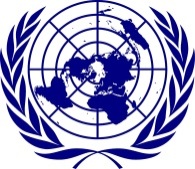 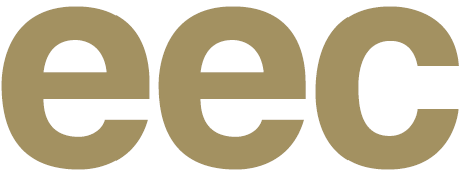 UNITED NATIONS ECONOMIC COMMISSION FOR EUROPEEURASIAN ECONOMIC COMMISSION Palais des Nations, Office 431CH-1211 Geneva 10, SwitzerlandTel: +41-22 9171134/1234Fax: +41 22-917 0037e-mail: mario.apostolov@unece.org Smolensky b-r, 3/5119121, Moscow, Russian FederationTel.: +7495 -604 4038e-mail:  duisebayev@eecommission.org This session introduces:Existing projects of inter-organizational systems for information exchange in international trade (Single Window, Port Community Systems, e-Customs, etc.);Existing government programmes for the development of information and telecommunications technologies in order to provide electronic public services for the establishment of National Single Windows in the field of foreign trade;Target indicators and progress of plans for the implementation of these government programmes;List of Ministries and Agencies, involved in the regulation of foreign trade, assessing the level of implementation of IT systems in Ministries and Agencies;Which Ministry or Agency is in charge of the implementation of government programmes;Existing information models of interaction between State bodies regulating foreign trade (scheme of the information model);Descriptions of business processes, with a focus on interaction between State bodies and traders and the process of provisioning of e-services in foreign trade;Existing plan - analyse in the area of (a) optimization of existing business processes that describe the interaction between participants of foreign trade, (b) reduction or combination of redundant permits and repeated documents and data requirements, (c) simplification of procedures for obtaining permits, and (d) risk management in the field of foreign trade at the interagency level;Experience and recommendations for solving problems in the organization of information interaction between various stakeholders in foreign trade; Existence of enabling legal environment including in the area of government and business data;Level of use of international standards and data models.Other issues (at the discretion of the speakers)This session introduces the existing experience of implementation of Single Window projects, solving problems that arise during the planning and implementing phases of the project, and the organization of the inter-agency exchange of trade information in different countries. Speakers will talk about: schemes of information exchange between State bodies regulating foreign trade; problems that may arise in the practical implementation; how those problems can be solved; and how the Single Window project helps achieve the objectives of Trade Facilitation.This session introduces the business position with regard to improving e-Government services for foreign and mutual trade of the Member States of the Customs Union; suggestions for improvement and optimization of inter-agency interaction and the existing business processes that describe the interaction between participants in foreign trade. Business representatives will highlight: expectations and suggestions on building integration cooperation of National Single Windows in foreign trade on the territory of the Customs Union; and the business vision on the integration in further simplification of trade procedures. What current and future challenges business may face in the process of integration of National Single Windows in foreign trade. Suggested solutions to the existing problems.This session introduces international experience of integration of information exchange  of Single Windows; problems in information exchange between States (and / or between agencies of different States), as well as between Single Window systems and existing practical solutions around the world.Discuss suggestions for a model / template for a Master Plan for integration of National Single Windows in the Customs Union.The Master Plan should set the general direction of the phased implementation of the project of integration of National Single Windows for foreign trade in the territory of the Customs Union; what steps should be taken to achieve this.